Tytuł postępowania: Zakup sprzętu komputerowego, multimedialnego, nagłośnieniowego, AGD i RTV do domu dla matek z małoletnimi dziećmi i kobiet w ciąży w InowrocławiuCzęść 4: KserokopiarkaPrzykładowe zdjęcie/rysunekProdukt Opis minimalnych wymaganych parametrówIlośćOpis oferowanego produktu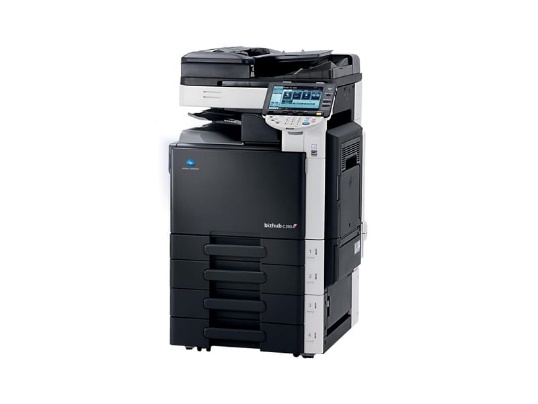 Kserokopiarka kolorowa wraz z materiałami ekspoatacyjnymi+ tonery i bębnyGłówne funkcje: drukowanie, kopiowanie, skanowanie, wysyłanie 
i odbieranie faks.Technologia druku: laserowa (kolor)Szybkość druku A4: minimum 20 str/minSzybkość druku A3: minimum 14 str/minDrukowanie dwustronne: automatyczny duplexObsługiwany format papieru:A4, A3 (co najmniej 1 kaseta na papier A3 i A4).Złącza: USB typ B (port drukarki), RJ11 (faks), łączność bezprzewodowa: WiFi.Dodatkowo:Trzy zestawy CMYK oryginalnych tonerówDwa komplety oryginalnych bębnów do druku czarnego o wydajności nie mniejszej niż 20 000 stron każdy.Dwa komplety oryginalnych bębnów do druku kolorowego o wydajności nie mniejszej niż 20 000 stron każdy.Karta sieciowa LAN RJ-45.2 szt.Opis parametrów technicznych: